ПРОЕКТ БЛАГОУСТРОЙСТВА ОБЩЕСТВЕННОЙ ТЕРРИТОРИИв рамках программы «Формирование комфортной городской среды на территории Прибрежнинского муниципального образования» на 2018-2022 годыплощадь адресу: п. Прибрежный, пер. ШкольныйСовременное состояние: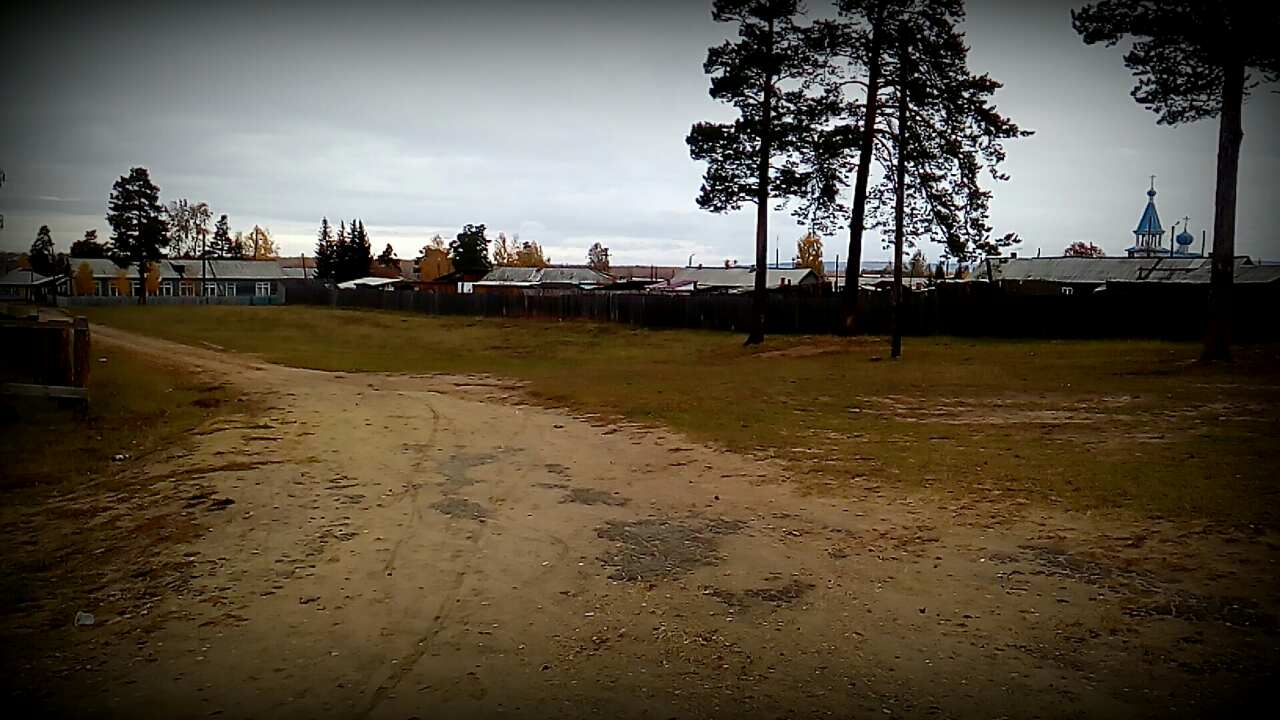 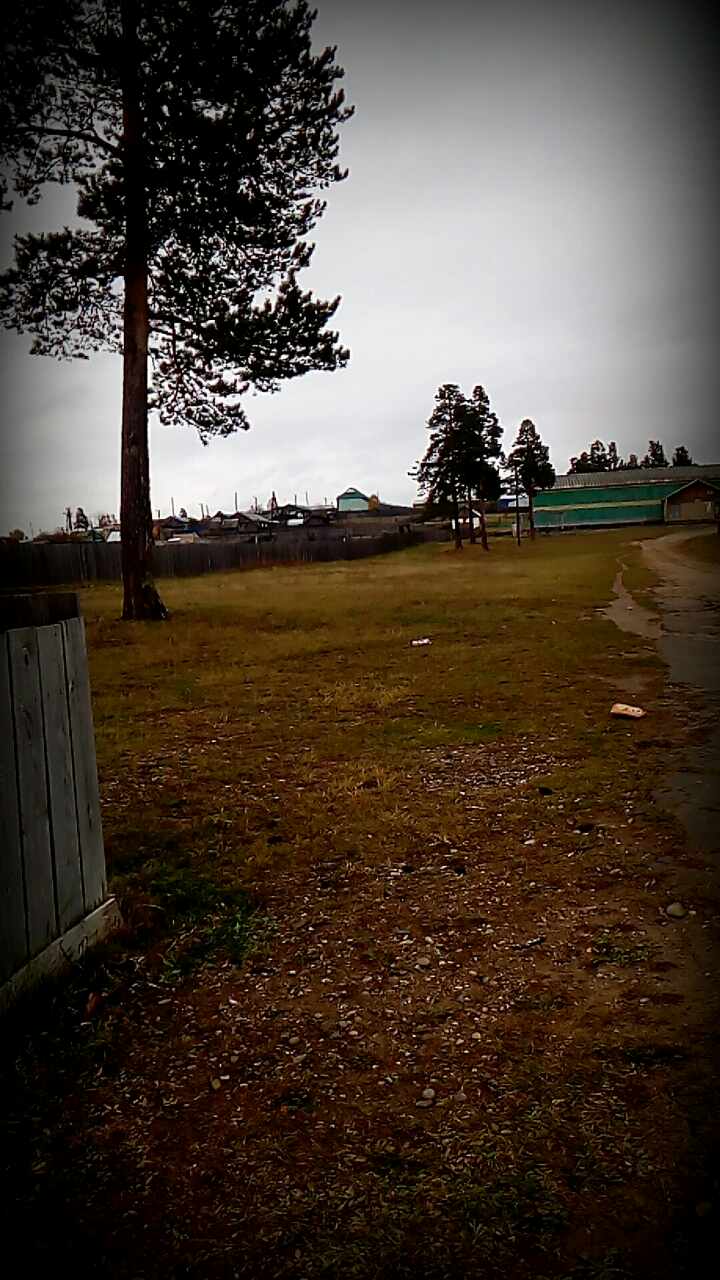 Схема планируемого благоустройства: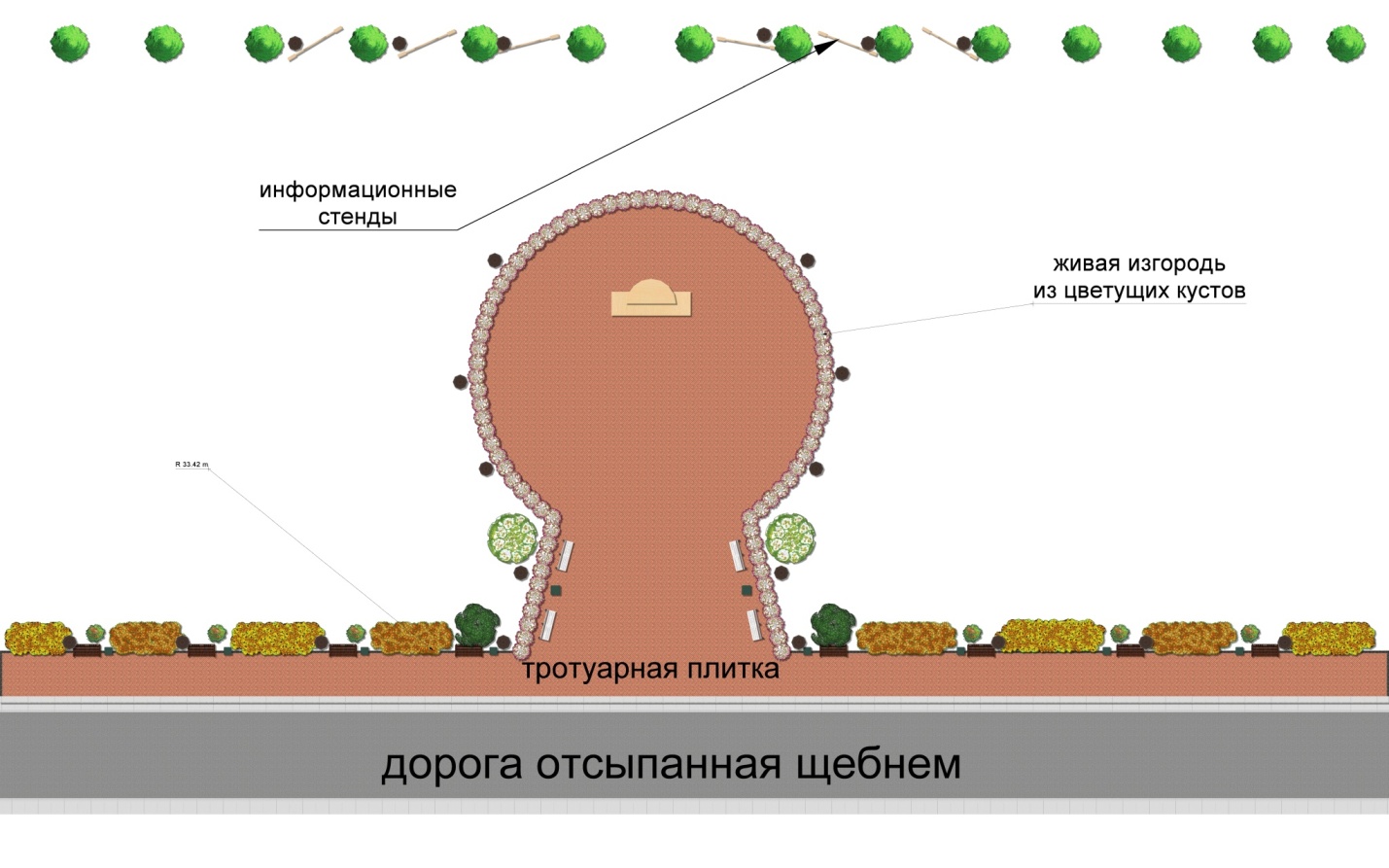 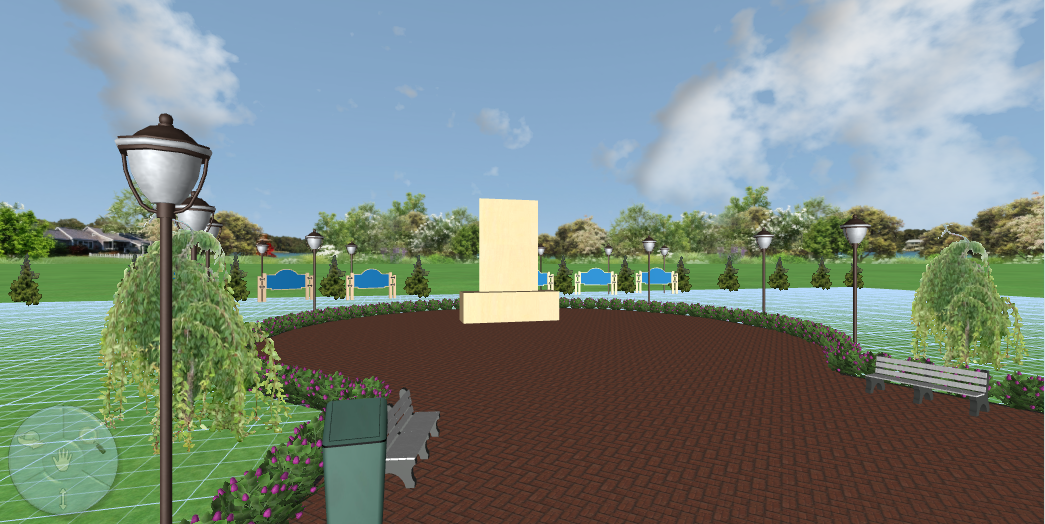 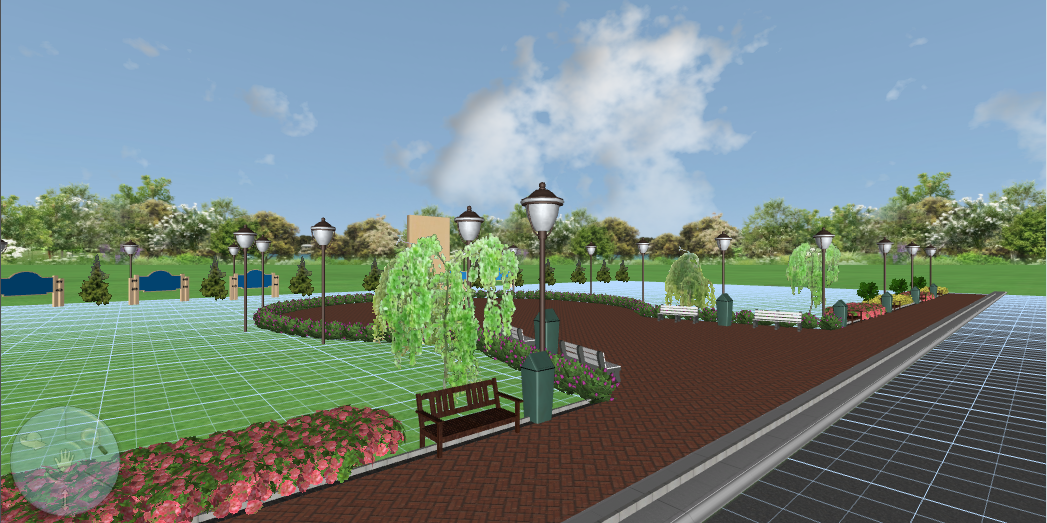 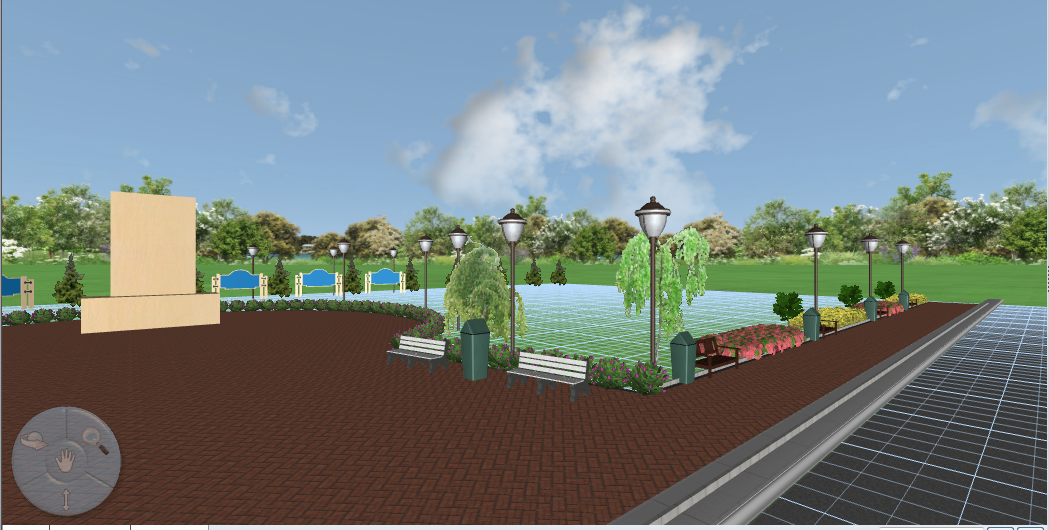 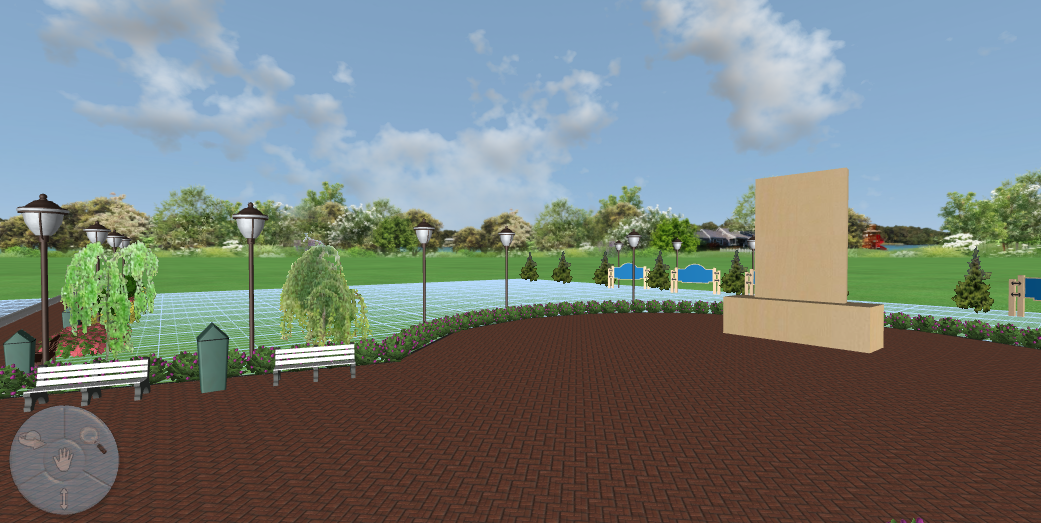 